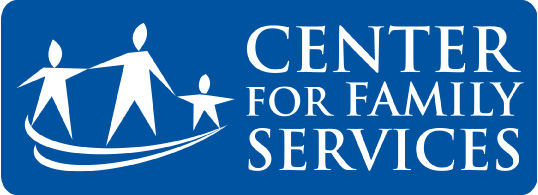 Performance Improvement Plan (PIP)Employee’s Name: 	Program: Position Title: Supervisor’s Name: 	Position Title: 
The purpose of this Performance Improvement Plan (PIP) is to address areas of concern in your work performance and reiterate the commitment to aiding in improving your work performance. 
We will define those areas, and reiterate expectations and Center For Family Services’ policies. 
This will allow you the opportunity to demonstrate improvement and dedication to your role as a member of the Center For Family Services’ team.Observations, Pervious Warnings and Counseling: Current Policy, Procedure, Performance and/or Standard ViolationsImprovement of Performance Goals: Will be evidenced by:1. 2.3.4.Supervisor Checkpoints: During this process you will be meeting with your supervisor to evaluate your progress. The following schedule will be used:Timeline for Improvement, Consequences & Expectations: Effective immediately, you are placed on a 30-day 60-day 90-day PIP.  During this time, you will be expected to make regular progress on the plan outlined above.  Failure to meet, or exceed, these expectations, or any display of deficiencies, or continued violation(s), will result in further disciplinary action, up to and including termination. In addition, if there is no significant improvement to indicate that the expectations and goals will be met within the timeline indicated in this PIP, your employment may be terminated prior to the completion of the PIP.  Furthermore, failure to maintain performance expectations after the completion of the PIP may result in additional disciplinary action, up to and including termination. The PIP does not alter the employment-at-will relationship. Should you have questions or concerns regarding the content, you will be expected to follow up directly with your management team.  Signatures: Print Employee Name:  Employee Signature: _____________________________________ Date:  _____________________________________________________________________________________Issued by (print name): Position Signature: _____________________________________ Date:   _____________________________________________________________________________________Approved by (print name):  Position:Signature: _____________________________________ Date:   Revised 2023.5.16Improvement GoalTrainings/Meetings/Activities 
that may be used to improve performance